Maths – Year 6 – Week 6 – Finding Unknown Angles in TrianglesLast week, we looked at the different triangles – scalene, isosceles, equilateral and right-angled triangles.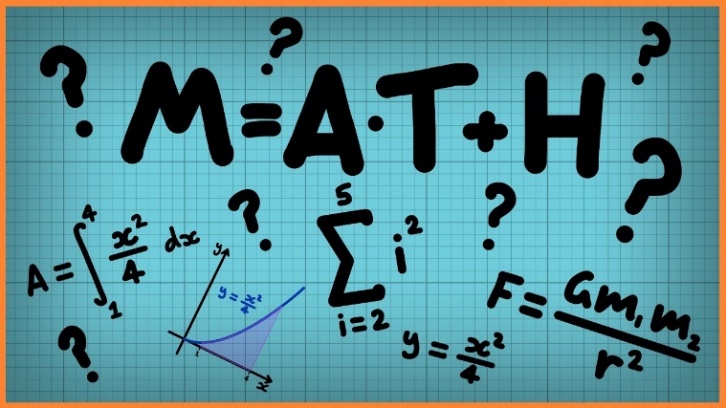 This week, we are going to look at how to find the unknown angles within triangles. First, pictorially and then algebraically.Can you remember what the angles within a triangle add up to? Click on the links below to access the learning for each day.You can work on paper if you wish to, or take a picture of your screen of work for your teacher on Class Dojo.The activities below have been designed so that you can complete 1 activity a day. You do not have to stick to the schedule below, and you can merge the activities together if you wish to do so.Day 1 – Introductory Quizhttps://www.thenational.academy/year-6/maths/find-unknown-angles-in-triangles-year-6-wk3-4#slide-2 Day 2 – Videohttps://www.thenational.academy/year-6/maths/find-unknown-angles-in-triangles-year-6-wk3-4#slide-3 Day 3 – Main Teachinghttps://www.thenational.academy/year-6/maths/find-unknown-angles-in-triangles-year-6-wk3-4#slide-4 Day 4 – Quizhttps://www.thenational.academy/year-6/maths/find-unknown-angles-in-triangles-year-6-wk3-4#slide-5 Day 5 – Finding Percentages of AmountsFollow the link for videos & methods: https://www.bbc.co.uk/bitesize/articles/zvxnv82 Then complete the questions: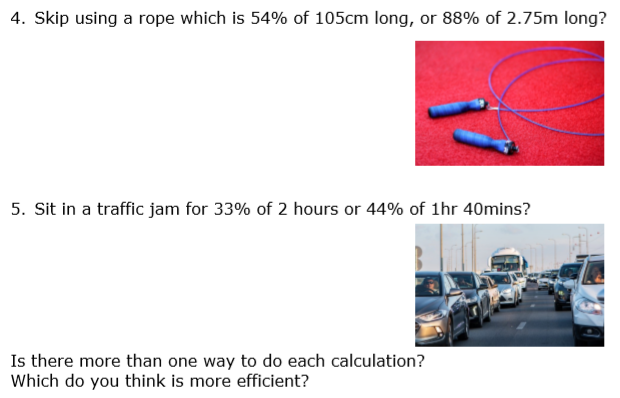 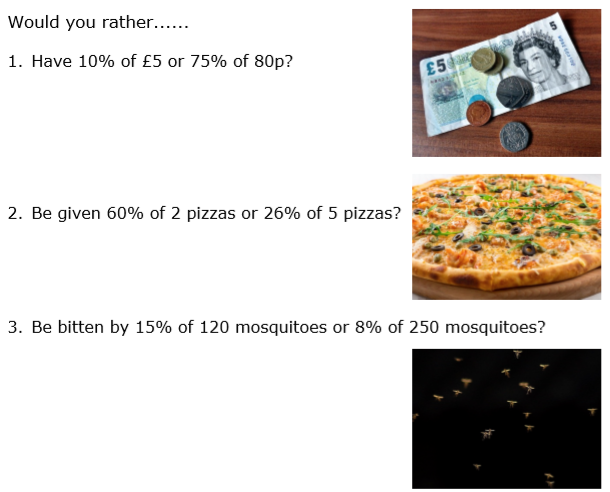 